KLASA:       034-01/23-01/173                                                                                                                                             URBROJ:     2182-9-2-23-1                                              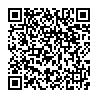 Oklaj, 18. prosinca 2023. godineNa temelju članaka 48. i 49. Odluke o upravljanju grobljima („Službeni vjesnik Šibensko-kninske županije“ broj 4/2012) društvo EKO Promina d.o.o. (u daljnjem tekstu: Uprava groblja) objavljujeOGLASza dodjelu grobnog mjesta na korištenje prije nastale potrebe za ukopomDodjeljuje se grobno mjesto na korištenje na groblju Lukaru sljedeće oznake:polje I broj 53Vrsta grobnog mjesta koje se dodjeljuje na korištenje:Dvostruka grobnica za 4 lijesa (brutto dimenzije 120-150 x 250-300)Visina naknade za dodjelu grobnog mjesta na korištenje iznosi 456,92 eura s PDV- om (3.442,70 kuna s PDV- om – fiksni tečaj konverzije je 1 euro za 7,53450 kuna) a koju korisnik, kojemu se dodjeli grobno mjesto na korištenje, plaća prije nego mu Uprava groblja izda Rješenje o dodjeli grobnog mjesta na korištenje i to na broj računa:IBAN: HR8323900011101240153 otvorenog kod HPB d.d.Zahtjev za dodjelu grobnog mjesta se podnosi na obrascu koji je dostupan na internetskim stranicama Uprave groblja ili u prostorijama Uprave groblja. Zahtjevu je potrebno priložiti kopiju osobne iskaznice.Zahtjev za dodjelu grobnog mjesta na korištenje, s popratnom dokumentacijom, podnosi se osobno u prostorijama Uprave groblja na adresi Put kroz Oklaj 144 u Oklaju ili preporučeno putem pošte, s tim da se u slučaju podnošenja preporučeno putem pošte, Zahtjev smatra podnesenim u trenutku njegovog zaprimanja u prostorijama Uprave groblja.Zahtjev za dodjelu grobnog mjesta na korištenje se podnosi od dana objave ovog oglasa u javnom glasilu i na oglasnoj ploči Uprave groblja pa zaključno do 28. prosinca 2023. godine.Kriterij odabira korisnika kojemu će se dodijeliti grobno mjesto na korištenje je prvenstvo dostave u prostorije Uprave groblja, te ne postojanje duga po bilo kojoj osnovi prema Upravi groblja.Ovaj oglas se objavljuje u javnom glasilu i na oglasnoj ploči Uprave groblja.Direktorica:dr. sc. Barbara Nakić-Alfirević, dipl. ing.                             